Program HLT konferens 22 september 2023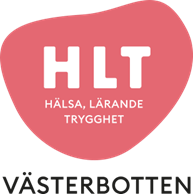 9.00	Incheckning med kaffe9.30	VälkomnaInledningIosif Karambotis, Soc.nämnden ordf. Skellefteå, Margareta Löfgren Hälso- och sjukvårdsnämnden9.45 	Unghästen Västerbottensteatern gestaltar HLT samverkan10.15	Okey med digUlrika Nordin, förskollärare Umeå10.30	Digitala föräldrastödsgrupper 	Evelina Sjösten Lind, Hanna Isberg psykolog Kontaktcenter 10.45	Kort paus11.00	Hur kan vi arbeta tillsammans för att ge rätt stöd på rätt nivå och i rätt tid till barn och unga med ADHD problematik?Gunilla Granholm, Specialistpsykolog BUP Skåne11.40	Nyskapande metoder för arbetet med ungas hälsa, Kulturskolan
Christer Olsson, Paula Pleje 11.55	Lunch 13.00 	Unghästen Västerbottensteatern13.30	Pågående och kommande aktiviteter i HLT forskningen	Anna Westerlund, Daniel Örnberg FoU Socialtjänst14.00	Erfarenhetsutbyte i 3 valbara spårWorkshop yngre barn 0-5 årHär samlas medarbetare som arbetar med yngre barn i HLT för att dela erfarenheter och inspireras av varandra med olika teman.Ulrika Nordin deltar och fördjupar arbetet med handledning och metodmaterialet till boken ”Okey med dig”.                                                                                                                     Workshop äldre barn 6-16 år 
Här samlas medarbetare som arbetar med äldre barn i HLT för att dela erfarenheter och inspireras av varandra med olika teman. Gunilla Granholm deltar och fördjupar dialogen om samverkan för barn med ADHD problematik.Att leda och styra i samverkanDetta seminariepass riktar sig till dig som är chef, politiker eller  ledare. Anna Westerlund, Daniel Örnberg leder samtal om chefers och ledares roll i verksamhetsutveckling, implementering och uppföljning.15.15-15.30 	Gemensam utcheckning 